Приказ Министерства образования и науки РФ от 22 января 2014 г. N 32 "Об утверждении Порядка приема граждан на обучение по образовательным программам начального общего, основного общего и среднего общего образования"Приказ Министерства образования и науки РФ от 22 января 2014 г. N 32 "Об утверждении Порядка приема граждан на обучение по образовательным программам начального общего, основного общего и среднего общего образования"Приложение. Порядок приема граждан на обучение по образовательным программам начального общего, основного общего и среднего общего образованияПриказ Министерства образования и науки РФ от 22 января 2014 г. N 32
"Об утверждении Порядка приема граждан на обучение по образовательным программам начального общего, основного общего и среднего общего образования"В соответствии с частью 8 статьи 55 Федерального закона от 29 декабря 2012 г. N 273-ФЗ "Об образовании в Российской Федерации" (Собрание законодательства Российской Федерации, 2012, N 53, ст. 7598; 2013, N 19, ст. 2326; N 23, ст. 2878; N 27, ст. 3462; N 30, ст. 4036; N 48, ст. 6165) и подпунктом 5.2.30 Положения о Министерстве образования и науки Российской Федерации, утвержденного постановлением Правительства Российской Федерации от 3 июня 2013 г. N 466 (Собрание законодательства Российской Федерации, 2013, N 23, ст. 2923; N 33, ст. 4386; N 37, ст. 4702; официальный интернет-портал правовой информации http://www.pravo.gov.ru, 4 января 2014 г.), приказываю:1. Утвердить прилагаемый Порядок приема граждан на обучение по образовательным программам начального общего, основного общего и среднего общего образования.2. Признать утратившими силу приказы Министерства образования и науки Российской Федерации:от 15 февраля 2012 г. N 107 "Об утверждении Порядка приема граждан в общеобразовательные учреждения" (зарегистрирован Министерством юстиции Российской Федерации 17 апреля 2012 г., регистрационный N 23859);от 4 июля 2012 г. N 521 "О внесении изменений в Порядок приема граждан в общеобразовательные учреждения, утвержденный приказом Министерства образования и науки Российской Федерации от 15 февраля 2012 г. N 107" (зарегистрирован Министерством юстиции Российской Федерации 25 июля 2012 г., регистрационный N 24999).Зарегистрировано в Минюсте РФ 2 апреля 2014 г.Регистрационный N 31800ПриложениеПорядок
приема граждан на обучение по образовательным программам начального общего, основного общего и среднего общего образования
(утв. приказом Министерства образования и науки РФ от 22 января 2014 г. N 32)1. Порядок приема граждан на обучение по образовательным программам начального общего, основного общего и среднего общего образования (далее - Порядок) регламентирует прием граждан Российской Федерации (далее - граждане, дети) в организации, осуществляющие образовательную деятельность по образовательным программам начального общего, основного общего и среднего общего образования (далее соответственно - ОООД, общеобразовательные программы).2. Прием иностранных граждан и лиц без гражданства, в том числе соотечественников за рубежом, в ОООД для обучения по общеобразовательным программам за счет бюджетных ассигнований федерального бюджета, бюджетов субъектов Российской Федерации и местных бюджетов осуществляется в соответствии с международными договорами Российской Федерации, Федеральным законом от 29 декабря 2012 г. N 273-ФЗ "Об образовании в Российской Федерации" (Собрание законодательства Российской Федерации, 2012, N 53, ст. 7598; 2013, N 19, ст. 2326; N 23, ст. 2878; N 27, ст. 3462; N 30, ст. 4036; N 48, ст. 6165) и настоящим Порядком.3. Правила приема в конкретную ОООД на обучение по общеобразовательным программам (далее - правила приема) устанавливаются в части, не урегулированной законодательством об образовании, ОООД самостоятельно*(1).Прием граждан для обучения в филиале ОООД осуществляется в соответствии с правилами приема на обучение в ОООД.4. Правила приема в государственные и муниципальные образовательные организации на обучение по основным общеобразовательным программам должны обеспечивать прием в образовательную организацию граждан, имеющих право на получение общего образования соответствующего уровня и проживающих на территории, за которой закреплена указанная образовательная организация (далее - закрепленная территория)*(2).5. В приеме в государственную или муниципальную образовательную организацию может быть отказано только по причине отсутствия в ней свободных мест, за исключением случаев, предусмотренных частями 5 и 6 статьи 67 и статьей 88 Федерального закона от 29 декабря 2012 г. N 273-ФЗ "Об образовании в Российской Федерации" (Собрание законодательства Российской Федерации, 2012, N 53, ст. 7598; 2013, N 19, ст. 2326; N 23, ст. 2878; N 27, ст. 3462; N 30, ст. 4036; N 48, ст. 6165). В случае отсутствия мест в государственной или муниципальной образовательной организации родители (законные представители) ребенка для решения вопроса о его устройстве в другую общеобразовательную организацию обращаются непосредственно в орган исполнительной власти субъекта Российской Федерации, осуществляющий государственное управление в сфере образования, или орган местного самоуправления, осуществляющий управление в сфере образования*(3).6. Прием на обучение по основным общеобразовательным программам за счет средств бюджетных ассигнований федерального бюджета, бюджетов субъектов Российской Федерации и местных бюджетов проводится на общедоступной основе, если иное не предусмотрено Федеральным законом от 29 декабря 2012 г. N 273-ФЗ "Об образовании в Российской Федерации" (Собрание законодательства Российской Федерации, 2012, N 53, ст. 7598; 2013, N 19, ст. 2326; N 23, ст. 2878; N 27, ст. 3462; N 30, ст. 4036; N 48, ст. 6165).Организация индивидуального отбора при приеме в государственные и муниципальные образовательные организации для получения основного общего и среднего общего образования с углубленным изучением отдельных учебных предметов или для профильного обучения допускается в случаях и в порядке, которые предусмотрены законодательством субъекта Российской Федерации*(4).Организация конкурса или индивидуального отбора при приеме граждан для получения общего образования в образовательных организациях, реализующих образовательные программы основного общего и среднего общего образования, интегрированные с дополнительными предпрофессиональными образовательными программами в области физической культуры и спорта, или образовательные программы среднего профессионального образования в области искусств, интегрированные с образовательными программами основного общего и среднего общего образования, осуществляется на основании оценки способностей к занятию отдельным видом искусства или спорта, а также при отсутствии противопоказаний к занятию соответствующим видом спорта*(5).7. ОООД обязана ознакомить поступающего и (или) его родителей (законных представителей) со своим уставом, с лицензией на осуществление образовательной деятельности, со свидетельством о государственной аккредитации, с образовательными программами и другими документами, регламентирующими организацию и осуществление образовательной деятельности, права и обязанности обучающихся*(6).Государственные и муниципальные образовательные организации размещают распорядительный акт органа местного самоуправления муниципального района, городского округа (в городах федерального значения - акт органа, определенного законами этих субъектов Российской Федерации) о закреплении образовательных организаций за конкретными территориями муниципального района, городского округа, издаваемый не позднее 1 февраля текущего года (далее - распорядительный акт о закрепленной территории).8. Государственная или муниципальная образовательная организация с целью проведения организованного приема граждан в первый класс размещает на информационном стенде, на официальном сайте в сети "Интернет", в средствах массовой информации (в том числе электронных) информацию о:количестве мест в первых классах не позднее 10 календарных дней с момента издания распорядительного акта о закрепленной территории;наличии свободных мест для приема детей, не проживающих на закрепленной территории, не позднее 1 июля.9. Прием граждан в ОООД осуществляется по личному заявлению родителя (законного представителя) ребенка при предъявлении оригинала документа, удостоверяющего личность родителя (законного представителя), либо оригинала документа, удостоверяющего личность иностранного гражданина и лица без гражданства в Российской Федерации в соответствии со статьей 10 Федерального закона от 25 июля 2002 г. N 115-ФЗ "О правовом положении иностранных граждан в Российской Федерации" (Собрание законодательства Российской Федерации, 2002, N 30, ст. 3032).ОООД может осуществлять прием указанного заявления в форме электронного документа с использованием информационно-телекоммуникационных сетей общего пользования.В заявлении родителями (законными представителями) ребенка указываются следующие сведения:а) фамилия, имя, отчество (последнее - при наличии) ребенка;б) дата и место рождения ребенка;в) фамилия, имя, отчество (последнее - при наличии) родителей (законных представителей) ребенка;г) адрес места жительства ребенка, его родителей (законных представителей);д) контактные телефоны родителей (законных представителей) ребенка.Примерная форма заявления размещается ОООД на информационном стенде и (или) на официальном сайте ОООД в сети "Интернет".Для приема в ОООД:ГАРАНТ:Решением Верховного Суда РФ от 27 августа 2015 г. N АКПИ15-694 абзац одиннадцатый пункта 9 настоящего Порядка признан не противоречащим действующему законодательствуродители (законные представители) детей, проживающих на закрепленной территории, для зачисления ребенка в первый класс дополнительно предъявляют оригинал свидетельства о рождении ребенка или документ, подтверждающий родство заявителя, свидетельство о регистрации ребенка по месту жительства или по месту пребывания на закрепленной территории или документ, содержащий сведения о регистрации ребенка по месту жительства или по месту пребывания на закрепленной территории;родители (законные представители) детей, не проживающих на закрепленной территории, дополнительно предъявляют свидетельство о рождении ребенка.ГАРАНТ:Решением Верховного Суда РФ от 27 августа 2015 г. N АКПИ15-694 абзац тринадцатый пункта 9 настоящего Порядка признан не противоречащим действующему законодательствуРодители (законные представители) детей, являющихся иностранными гражданами или лицами без гражданства, дополнительно предъявляют документ, подтверждающий родство заявителя (или законность представления прав ребенка), и документ, подтверждающий право заявителя на пребывание в Российской Федерации.Иностранные граждане и лица без гражданства все документы представляют на русском языке или вместе с заверенным в установленном порядке переводом на русский язык.Копии предъявляемых при приеме документов хранятся в ОООД на время обучения ребенка.10. Родители (законные представители) детей имеют право по своему усмотрению представлять другие документы.11. При приеме в ОООД для получения среднего общего образования представляется аттестат об основном общем образовании установленного образца.12. Требование предоставления других документов в качестве основания для приема детей в ОООД не допускается.13. Факт ознакомления родителей (законных представителей) ребенка с лицензией на осуществление образовательной деятельности, свидетельством о государственной аккредитации ОООД, уставом ОООД фиксируется в заявлении о приеме и заверяется личной подписью родителей (законных представителей) ребенка.Подписью родителей (законных представителей) ребенка фиксируется также согласие на обработку их персональных данных и персональных данных ребенка в порядке, установленном законодательством Российской Федерации*(7).14. Прием заявлений в первый класс ОООД для граждан, проживающих на закрепленной территории, начинается не позднее 1 февраля и завершается не позднее 30 июня текущего года.Зачисление в ОООД оформляется распорядительным актом ОООД в течение 7 рабочих дней после приема документов.Для детей, не проживающих на закрепленной территории, прием заявлений в первый класс начинается с 1 июля текущего года до момента заполнения свободных мест, но не позднее 5 сентября текущего года.ОООД, закончившие прием в первый класс всех детей, проживающих на закрепленной территории, осуществляют прием детей, не проживающих на закрепленной территории, ранее 1 июля.15. Для удобства родителей (законных представителей) детей ОООД устанавливают график приема документов в зависимости от адреса регистрации по месту жительства (пребывания).16. При приеме на свободные места детей, не проживающих на закрепленной территории, преимущественным правом обладают дети граждан, имеющих право на первоочередное предоставление места в ОООД в соответствии с законодательством Российской Федерации и нормативными правовыми актами субъектов Российской Федерации.17. Дети с ограниченными возможностями здоровья принимаются на обучение по адаптированной основной общеобразовательной программе только с согласия их родителей (законных представителей) и на основании рекомендаций психолого-медико-педагогической комиссии*(8).18. Документы, представленные родителями (законными представителями) детей, регистрируются в журнале приема заявлений. После регистрации заявления родителям (законным представителям) детей выдается расписка в получении документов, содержащая информацию о регистрационном номере заявления о приеме ребенка в ОООД, о перечне представленных документов. Расписка заверяется подписью должностного лица ОООД, ответственного за прием документов, и печатью ОООД.19. Распорядительные акты ОООД о приеме детей на обучение размещаются на информационном стенде ОООД в день их издания.20. На каждого ребенка, зачисленного в ОООД, заводится личное дело, в котором хранятся все сданные документы._____________________________*(1) Часть 9 статьи 55 Федерального закона от 29 декабря 2012 г. N 273-ФЗ "Об образовании в Российской Федерации" (Собрание законодательства Российской Федерации, 2012, N 53, ст. 7598; 2013, N 19, ст. 2326; N 23, ст. 2878; N 27, ст. 3462; N 30, ст. 4036; N 48, ст. 6165).*(2) Часть 3 статьи 67 Федерального закона от 29 декабря 2012 г. N 273-ФЗ "Об образовании в Российской Федерации" (Собрание законодательства Российской Федерации, 2012, N 53, ст. 7598; 2013, N 19, ст. 2326; N 23, ст. 2878; N 27, ст. 3462; N 30, ст. 4036; N 48, ст. 6165).*(3) Часть 4 статьи 67 Федерального закона от 29 декабря 2012 г. N 273-ФЗ "Об образовании в Российской Федерации" (Собрание законодательства Российской Федерации, 2012, N 53, ст. 7598; 2013, N 19, ст. 2326; N 23, ст. 2878; N 27, ст. 3462; N 30, ст. 4036; N 48, ст. 6165).*(4) Часть 5 статьи 67 Федерального закона от 29 декабря 2012 г. N 273-ФЗ "Об образовании в Российской Федерации" (Собрание законодательства Российской Федерации, 2012, N 53, ст. 7598; 2013, N 19, ст. 2326; N 23, ст. 2878; N 27, ст. 3462; N 30, ст. 4036; N 48, ст. 6165).*(5) Часть 6 статьи 67 Федерального закона от 29 декабря 2012 г. N 273-ФЗ "Об образовании в Российской Федерации" (Собрание законодательства Российской Федерации, 2012, N 53, ст. 7598; 2013, N 19, ст. 2326; N 23, ст. 2878; N 27, ст. 3462; N 30, ст. 4036; N 48, ст. 6165).*(6) Часть 2 статьи 55 Федерального закона от 29 декабря 2012 г. N 273-ФЗ "Об образовании в Российской Федерации" (Собрание законодательства Российской Федерации, 2012, N 53, ст. 7598; 2013, N 19, ст. 2326; N 23, ст. 2878; N 27, ст. 3462; N 30, ст. 4036; N 48, ст. 6165).*(7) Часть 1 статьи 6 Федерального закона от 27 июля 2006 г. N 152-ФЗ "О персональных данных" (Собрание законодательства Российской Федерации, 2006, N 31, ст. 3451).*(8) Часть 3 статьи 55 Федерального закона от 29 декабря 2012 г. N 273-ФЗ "Об образовании в Российской Федерации" (Собрание законодательства Российской Федерации, 2012, N 53, ст. 7598; 2013, N 19, ст. 2326; N 23, ст. 2878; N 27, ст. 3462; N 30, ст. 4036; N 48, ст. 6165).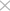 Получите полный доступ к системе ГАРАНТ бесплатно на 3 дня!Получить доступМинистрД.В. Ливанов